Bydgoszcz, dnia 13.03.2023 r.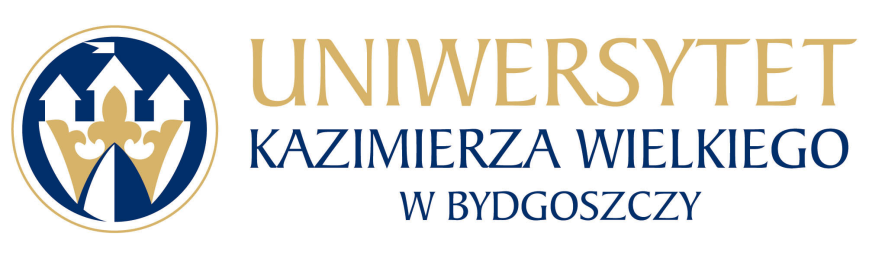 Uniwersytet Kazimierza Wielkiego w BydgoszczyAdres: 85-064 Bydgoszcz,ul. Chodkiewicza 30ZAPYTANIE OFERTOWE NR UKW/DZP-282-ZO-19/2023Uniwersytet Kazimierza Wielkiego w Bydgoszczy ul. Chodkiewicza 30, 85-064 Bydgoszcz występuje z Zapytaniem Ofertowym na realizację zamówienia:Tytuł zamówienia: „Wynajem autokarów i busów na wyjazdy krajowe wraz z kierowcą na potrzeby Uniwersytetu Kazimierza Wielkiego w Bydgoszczy”Rodzaj zamówienia: usługaTermin realizacji zamówienia: do 31.12.2023r. od dnia zawarcia umowyOpis przedmiotu zamówienia:Przedmiotem zamówienia jest wynajem autokarów i busów na wyjazdy krajowe wraz z kierowcą.Zamawiający podał planowaną liczbę tras i kilometrów w załączniku nr 2 do zapytania ofertowego Zamawiający zapłaci Wykonawcy za faktycznie przejechane kilometry w wyjazdach krajowych oraz w przypadku wyjazdów lokalnych kwotę ryczałtową.Wykonawca oświadcza, że pojazdy, którymi będzie wykonywany przewóz osób: a) są sprawne technicznie; b) są przystosowane do transportu określonej w zamówieniu liczby osób, zapewniając wszystkim przewożonym osobom miejsca siedzące;c) są w stanie technicznym zgodnym z  warunkami dopuszczenia do ruchu drogowego, zgodnie z obowiązującymi przepisami o transporcie drogowym, d) spełniają wymogi bezpieczeństwa dla pojazdów ekologicznych i bezpiecznych, e) są wyposażone w klimatyzacjęOsoby, które będą kierowcami pojazdów muszą posiadać ważne prawo jazdy, a ich czas pracy musi być zgodny z przepisami dotyczącymi czasu pracy kierowców.Wykonawca będzie zobowiązany podstawić zamówioną liczbę pojazdów wraz z kierowcą/kierowcami do wskazanego przez Zamawiającego miejsca w terminie wskazanym w zamówieniu na minimum 30 minut przed wyznaczoną datą (godziną) wyjazdu.Zamawiający zastrzega sobie prawo do oceny stanu technicznego podstawionego przez Wykonawcę pojazdu, a razie stwierdzenia zastrzeżeń, co do stanu technicznego pojazdów Wykonawcy, powiadomienia  Inspekcji Transportu Drogowego .Wykonawca zobowiązany jest doa) wymiany pojazdu technicznie niesprawnego na inny – sprawny w ciągu 30 minut od momentu telefonicznego zgłoszenia od Zamawiającego zastrzeżeń co do sprawności podstawionego pojazdu.b) niezwłocznego dostarczenia pojazdu zastępczego, sprawnego, odpowiadającego wymaganiom określonym w niniejszym opisie przedmiotu zamówienia, w przypadku uszkodzenia pojazdu na trasie, nie później jednak niż w ciągu 24 h. Wszystkie koszty związane z podstawieniem pojazdu zastępczego, koszty związane z usunięciem awarii, koszty powstałe w związku z transportem pojazdu do siedziby Wykonawcy oraz koszty uczestników wyjazdu i Zamawiającego powstałe na skutek awarii obciążają Wykonawcę;c)  przestrzegania obowiązujących przepisów ruchu drogowego (także dotyczących czasu pracy kierowców) i dbania o bezpieczeństwo przewożonych osób.d) posiadania odpowiednich kwalifikacji, przeszkoleń i uprawnień wymaganych przepisami prawa przez wszystkie osoby przewidziane do realizacji zamówienia.Pojazdy przewidziane do realizacji zamówienia muszą być sprawne, spełniać wymogi bezpieczeństwa dla pojazdów ekologicznych i bezpiecznych, być ubezpieczone oraz wyposażone w przyrządy kontrolne (tachometry).4.10 Wykonawca oświadcza, że każdy dostarczony przez niego pojazd, służący do realizacji niniejszego przedmiotu zamówienia posiada aktualną polisę ubezpieczenia OC oraz ubezpieczenie od następstw nieszczęśliwych wypadków.Opis sposobu obliczania ceny:5.1 W ofercie należy podać proponowaną cenę brutto w PLN za całość wykonania przedmiotu zamówienia.5.2 Cena oferty powinna zawierać wszystkie koszty realizacji przedmiotu zamówienia, jakie poniesie Wykonawca z tytułu należytej oraz zgodnej z obowiązującymi przepisami realizacji przedmiotu zamówienia, tj. w szczególności wynajem autokaru, opłaty drogowe, opłaty za parkingi, itp.Kryteria wyboru oferty:    6.1. Zamawiający oceni i porówna jedynie te oferty, które:a) zostaną złożone przez Wykonawców nie wykluczonych przez Zamawiającego z niniejszego postępowania;b) nie zostaną odrzucone przez Zamawiającego.6.2  Oferty zostaną ocenione przez Zamawiającego w oparciu o następujące kryteria i ich    znaczenie: Obliczenia w poszczególnych kryteriach dokonane będą z dokładnością do dwóch miejsc po przecinku.Oceny Zamawiający dokona na podstawie następujących wzorów:I. dla kryterium „cena”: C = Cn / Co x 100 pkt x 70%gdzie:C = przyznane punkty za cenęCn= najniższa cena ofertowa (brutto) spośród ważnych ofertCo= cena oferty ocenianejOpis kryterium:Cena to wartość wyrażona w jednostkach pieniężnych, którą kupujący jest obowiązany zapłacić przedsiębiorcy za usługę. W cenie uwzględni się podatek VAT oraz podatek akcyzowy jeżeli na podstawie odrębnych przepisów sprzedaż podlega obciążeniu podatkiem VAT oraz podatkiem akcyzowym.W kryterium tym Wykonawca może otrzymać maksymalnie 70 pkt.II.   Kryterium środowiskowe w zakresie emisji spalin przez pojazdy Wykonawcy:Zamawiający mając na uwadze aspekt środowiskowy (minimalizacji emisji spalin na terenie kraju) oczekuje od Wykonawcy, aby realizacja usług odbywała się przy użyciu pojazdów samochodowych, które spełniają normy środowiskowe.Zamawiający punktować będzie spełnienie Europejskich standardów emisji spalin przez pojazdy Wykonawcy.Parametr podlegający ocenie:W Kryterium środowiskowe w zakresie emisji spalin przez pojazdy Wykonawcy oferta może uzyskać maksymalnie 30 pkt.Ostateczną ocenę oferty stanowi suma punktów uzyskanych w w/w kryteriach , obliczona wg wzoru:W = C + Egdzie:W - oznacza wynik ostateczny oceny,
C - wartość punktowa kryterium „Cena”,E - wartość punktowa uzyskana przez badaną ofertę za kryterium środowiskowe w zakresie emisji spalin przez pojazdy WykonawcySposób przygotowania oferty:Każdy Wykonawca może złożyć tylko jedną ofertę.Oferty należy przesłać poprzez platformę zakupową: www.platformazakupowa.pl Ofertę należy przygotować na formularzu ofertowym, drogą  elektroniczną.Oferta oraz wszystkie dokumenty składane wraz z ofertą muszą być sporządzone  w języku polskim.  Podpisany Formularz ofertowy oraz Formularz cenowy wraz ze wszystkimi innymi wymaganymi dokumentami należy przesłać w formie elektronicznej lub w postaci elektronicznej opatrzonej podpisem zaufanym lub  elektronicznym podpisem osobistym, albo zeskanować i wysłać drogą elektroniczną za pośrednictwem platformy zakupowej Wykonawca ponosi wszelkie koszty związane z przygotowaniem i złożeniem oferty.Oferta oraz wszelkie załączniki muszą być podpisane przez osoby upoważnione do reprezentowania Wykonawcy (Wykonawców wspólnie ubiegających się o udzielenie zamówienia). Oznacza to, iż jeżeli z dokumentu (ów) określającego (ych) status prawny Wykonawcy(ów) lub pełnomocnictw (pełnomocnictw) wynika, iż do reprezentowania Wykonawcy(ów) upoważnionych jest łącznie kilka osób dokumenty wchodzące w skład oferty muszą być podpisane przez wszystkie te osoby.Upoważnienie osób podpisujących ofertę do jej podpisania musi bezpośrednio wynikać z dokumentów dołączonych do oferty. Oznacza to, że jeżeli upoważnienie takie nie wynika wprost z dokumentu stwierdzającego status prawny Wykonawcy (odpisu z właściwego rejestru lub zaświadczenia o wpisie do ewidencji działalności gospodarczej) to do oferty należy dołączyć skan oryginału lub skan poświadczonej przez notariusza kopii stosownego pełnomocnictwa wystawionego przez osoby do tego upoważnione.8. Miejsce i termin składania oferty:1) Ofertę należy złożyć przez platformę zakupową w nieprzekraczalnym terminie:  2)  Termin zadawania pytań upływa w dniu:  15.03.2023r. o godz. 12:009. Opis warunków udziału w postępowaniu:Wykonawcy ubiegający się o zamówienia muszą spełniać łącznie niżej wymienione warunki udziału w postępowaniu dotyczące:a)	zdolności do występowania w obrocie gospodarczym;b)	uprawnień do prowadzenia określonej działalności gospodarczej lub zawodowej, o ile wynika to z odrębnych przepisów;              Zamawiający uzna warunek za spełniony, jeżeli Wykonawca wykaże, że posiada zezwolenie na wykonywanie zawodu przewoźnika drogowego, tj. aktualną licencję wspólnotową, zgodnie  ustawą o transporcie drogowym z dnia 6 września 2001r. (tj. Dz.U. z 2022 poz.2201 ze zm.)c)	sytuacji ekonomicznej lub finansowej;d)	zdolności technicznej lub zawodowej.W celu potwierdzenia warunków udziału w postępowaniu należy złożyć wypełniony i podpisany Formularz Ofertowy, stanowiący załącznik nr 1.Oświadczenia i dokumenty wymagane dla potwierdzenia spełniania przez wykonawców warunków udziału w postępowaniu i braku podstaw do wykluczenia:1) Aktualny odpis z właściwego rejestru lub z centralnej ewidencji i informacji o działalności gospodarczej, w przypadku:- podmiotów posiadających osobowość prawną jak i spółek prawa handlowego nie posiadających osobowości prawnej – wyciąg z Krajowego Rejestru Sądowego,- osób fizycznych wykonujących działalność gospodarczą – zaświadczenie o wpisie do rejestru CEIDG (Centralna Ewidencja i Informacja o Działalności Gospodarczej),- działalności prowadzonej w formie spółki cywilnej – umowa spółki cywilnej lub zaświadczenie o wpisie do ewidencji działalności gospodarczej każdego ze wspólników.Jeżeli w kraju miejscu zamieszkania osoby lub w kraju, w którym Wykonawca ma siedzibę lub miejsce zamieszkania, nie wydaje się dokumentów, o których mowa w ust. 10 pkt. 1) , zastępuje się je dokumentem zawierającym oświadczenie, w którym określa się także osoby uprawione do reprezentacji Wykonawcy, złożone przed właściwym organem sądowym, administracyjnym albo organem samorządu zawodowego lub gospodarczego odpowiednio kraju miejsca zamieszkania osoby lub kraju, w którym Wykonawca ma siedzibę lub miejsce zamieszkania lub przed notariuszem.Dokumenty, o których mowa powyżej,  powinny być wystawione nie wcześniej niż 6 miesięcy przed upływem terminu składania ofert. Zamawiający nie żąda ww dokumentów jeśli może je samodzielnie pobrać on-line z ogólnodostępnych rejestrów.2) Integralną częścią oferty jest wypełniony i podpisany Formularz ofertowy, stanowiący Załącznik nr 1 do Zapytania ofertowego oraz Formularz cenowy stanowiący załącznik nr 2 do zapytania ofertowego. Nie złożenie wymaganych załączników, będzie skutkowało odrzuceniem oferty.3) Pełnomocnictwo do podpisania oferty (oryginał lub kopia potwierdzona za zgodność  z oryginałem przez notariusza) względnie do podpisania innych dokumentów składanych wraz z ofertą, o ile prawo do ich podpisania nie wynika z innych dokumentów złożonych wraz z ofertą. Pełnomocnictwo do reprezentowania wszystkich Wykonawców wspólnie ubiegających się o udzielenie zamówienia, ewentualnie umowa o współdziałaniu, z której będzie wynikać przedmiotowe pełnomocnictwo (oryginał lub kopia potwierdzona za zgodność z oryginałem przez notariusza). Pełnomocnik może być ustanowiony do reprezentowania Wykonawców w postępowaniu, albo reprezentowania w postępowaniu i zawarcia umowy;4) Zgodnie z ustawą z dnia 13 kwietnia 2022 r. o szczególnych rozwiązaniach w zakresie przeciwdziałania wspieraniu agresji na Ukrainę oraz służących ochronie bezpieczeństwa narodowego (Dz.U. z 2022 r. poz. 835) z postępowania o udzielenie zamówienia wyklucza się wykonawców, 
o których mowa w art. 7 ust. 1 ustawy.5)   Aktualna licencja na wykonywanie krajowego transportu drogowego osób zgodnie z ustawą z dnia 6 września 2001 r. o transporcie drogowym (tj. Dz.U. z 2022 poz. 2201 ze zm.) lub aktualne zezwolenie na wykonywanie zawodu przewoźnika drogowego.Wszystkie dokumenty/załączniki muszą być podpisane przez osobę upoważnioną do składania oferty, sporządzone w języku polskim lub przetłumaczone na język polski w oryginale (lub potwierdzone „za zgodność z oryginałem”). 11. Termin związania z ofertą:       11.1 Wykonawca pozostaje związany ofertą przez okres 30 dni.       11.2 Bieg terminu rozpoczyna się wraz z upływem terminu otwarcia oferty.12. Termin i warunki płatności: Wykonawca otrzyma wynagrodzenie po wykonaniu przedmiotu zamówienia, przelewem w terminie do 14 dni licząc od daty wpływu do siedziby Zamawiającego prawidłowo wystawionej faktury.13. Zamawiający zastrzega sobie prawo wyboru oferty o cenie wyższej, przy czym w takim wypadku uzasadni dokonanie wyboru. 14. Zamawiający zastrzega sobie prawo odwołania ogłoszenia o zamówieniu w przypadku zaistnienia uzasadnionych przyczyn, jak również prawo unieważnienia ogłoszenia o zamówieniu bez podania przyczyny.15. Zgodnie z art. 13 ust. 1 i 2 rozporządzenia Parlamentu Europejskiego i Rady (UE) 2016/679 z dnia 27 kwietnia 2016 r. w sprawie ochrony osób fizycznych w związku z przetwarzaniem danych osobowych i w sprawie swobodnego przepływu takich danych oraz uchylenia dyrektywy 95/46/WE (ogólne rozporządzenie o ochronie danych) (Dz. Urz. UE L 119 z 04.05.2016, str. 1), dalej „RODO”, zamawiający informuje, że:administratorem Pani/Pana danych osobowych jest Uniwersytet Kazimierza Wielkiego z siedzibą przy ul. Chodkiewicza 30, 85-064 Bydgoszcz;administrator danych osobowych powołał Inspektora Ochrony Danych nadzorującego prawidłowość przetwarzania danych osobowych, z którym można skontaktować się za pośrednictwem adresu e-mail: iod@ukw.edu.pl;Pani/Pana dane osobowe przetwarzane będą na podstawie art. 6 ust. 1 lit. c RODO w celu związanym z postępowaniem o udzielenie zamówienia publicznego prowadzonym w trybie Zapytania ofertowego.odbiorcami Pani/Pana danych osobowych będą osoby lub podmioty, którym udostępniona zostanie dokumentacja postępowania w oparciu o art. 8 oraz art. 96 ust. 3 ustawy z dnia 29 stycznia 2004 r. – Prawo zamówień publicznych (Dz. U. z 2018 r. poz. 1579 i 2018), dalej „ustawa Pzp”;  Pani/Pana dane osobowe będą przechowywane, zgodnie z art. 97 ust. 1 ustawy Pzp, przez okres 4 lat od dnia zakończenia postępowania o udzielenie zamówienia, a jeżeli czas trwania umowy przekracza 4 lata, okres przechowywania obejmuje cały czas trwania umowy;obowiązek podania przez Panią/Pana danych osobowych bezpośrednio Pani/Pana dotyczących jest wymogiem ustawowym określonym w przepisach ustawy Pzp, związanym z udziałem w postępowaniu o udzielenie zamówienia publicznego; konsekwencje niepodania określonych danych wynikają z ustawy Pzp;w odniesieniu do Pani/Pana danych osobowych decyzje nie będą podejmowane w sposób zautomatyzowany, stosowanie do art. 22 RODO;posiada Pani/Pan:na podstawie art. 15 RODO prawo dostępu do danych osobowych Pani/Pana dotyczących;na podstawie art. 16 RODO prawo do sprostowania Pani/Pana danych osobowych 1;na podstawie art. 18 RODO prawo żądania od administratora ograniczenia przetwarzania danych osobowych z zastrzeżeniem przypadków, o których mowa w art. 18 ust. 2 RODO 2;prawo do wniesienia skargi do Prezesa Urzędu Ochrony Danych Osobowych, gdy uzna Pani/Pan, że przetwarzanie danych osobowych Pani/Pana dotyczących narusza przepisy RODO;nie przysługuje Pani/Panu:w związku z art. 17 ust. 3 lit. b, d lub e RODO prawo do usunięcia danych osobowych;prawo do przenoszenia danych osobowych, o którym mowa w art. 20 RODO;na podstawie art. 21 RODO prawo sprzeciwu, wobec przetwarzania danych osobowych, gdyż podstawą prawną przetwarzania Pani/Pana danych osobowych jest art. 6 ust. 1 lit. c RODO.1  Wyjaśnienie: skorzystanie z prawa do sprostowania nie może skutkować zmianą wyniku postępowania
o udzielenie zamówienia publicznego ani zmianą postanowień umowy w zakresie niezgodnym z ustawą Pzp oraz nie może naruszać integralności protokołu oraz jego załączników.2 Wyjaśnienie: prawo do ograniczenia przetwarzania nie ma zastosowania w odniesieniu do przechowywania, w celu zapewnienia korzystania ze środków ochrony prawnej lub w celu ochrony praw innej osoby fizycznej lub prawnej, lub z uwagi na ważne względy interesu publicznego Unii Europejskiej lub państwa członkowskiego.W przypadku przekazywania przez Wykonawcę przy składaniu oferty danych osobowych innych osób, Wykonawca zobowiązany jest do zrealizowania wobec tych osób, w imieniu Zamawiającego obowiązku informacyjnego wynikającego z art. 14 RODO i złożenia stosownego oświadczenia zawartego w formularzu ofertowym.16.  W sprawie zamówienia należy kontaktować się z przedstawicielem Zamawiającego:W sprawach formalno-prawnych: Małgorzata Zbierzchowska, tel. (52) 34 19 163, zampub@ukw.edu.plW sprawach merytorycznych: Małgorzata Matuszewska tel. 52/34 19 249, adres email: malgosm@ukw.edu.pl                  								Kanclerz UKW          mgr Renata Malak Załącznik nr 1FORMULARZ OFERTOWYDO ZAPYTANIA OFERTOWEGO NR UKW/DZP-282-ZO-19/20231. Dane dotyczące Wykonawcy:Nazwa:	Siedziba:	Nr telefonu/faksu:	Nr NIP:	Nr REGON:	Osoba do kontaktu, tel. e-mail:	2. Nawiązując do ogłoszenia w trybie Zapytania Ofertowego oferujemy wykonanie całości zamówienia na: : „Wynajem autokarów i busów na wyjazdy krajowe wraz z kierowcą na potrzeby Uniwersytetu Kazimierza Wielkiego w Bydgoszczy”za:Kryterium - Cenawartość ofertową brutto  .....................................................................................zł słownie  ................................................................................................................... podatek od towarów i usług .....................% wartość podatku  .............……….zł         wartość netto  ........................................................................................................zł *zaokrąglić do 2 miejsc po przecinku.KRYTERIUM ŚRODOWISKOWE W ZAKRESIE EMISJI SPALIN ……… (Norma „Euro 6”, Norma „Euro 5” lub Norma „Euro 4” lub Norma „Euro 3” lub Norma „Euro 2” lub Normy niższe (należy podać cyfrą)).Oświadczam/my, że w cenie oferty zostały uwzględnione wszystkie koszty związane 
z należytym wykonaniem przedmiotu zamówienia oraz udzielone rabaty.Oświadczam/my, że przedmiot zamówienia jest zgodny z opisem przedmiotu zamówienia zawartym w pkt.4 Zapytania ofertowego nr UKW/DZP-282-ZO-19/2023.Zobowiązuje/my się wykonać całość przedmiotu zamówienia z należytą starannością w terminie wskazanym w pkt.3 Zapytania ofertowego.Oświadczam/my, że zapoznaliśmy się z Zapytaniem ofertowym oraz wyjaśnieniami 
i ewentualnymi zmianami Zapytania ofertowego przekazanymi przez Zamawiającego 
i uznajemy się za związanych określonymi w nich postanowieniami i zasadami postępowania.Oświadczam/my, że spełniamy warunki udziału w postępowaniu zgodnie z pkt. 9 Zapytania Ofertowego nr UKW/DZP-282-ZO-19/2023.Oświadczam/my, że akceptujemy projekt umowy (Załącznik nr 3)Oświadczam/my, że nie podlegam/my wykluczeniu na podstawie art. 7 ust. 1 ustawy z dnia 13 kwietnia 2022 r. o szczególnych rozwiązaniach w zakresie przeciwdziałania wspieraniu agresji na Ukrainę oraz służących ochronie bezpieczeństwa narodowego (Dz.U. z 2022 r. poz. 835).Oświadczam/my , że wypełniłem/łam obowiązki informacyjne przewidziane w art. 13 lub art. 14 RODO wobec osób fizycznych, od których dane osobowe bezpośrednio lub pośrednio pozyskałem w celu ubiegania się o udzielenie zamówienia publicznego 
w niniejszym postępowaniu.Akceptuję/my warunki płatności określone przez Zamawiającego w zapytaniu ofertowym.Załącznikami do oferty są:a) ……………………………………………..b) ……………………………………………..............................., dnia .....................……………………………………………………………………(podpisy upełnomocnionych  przedstawicieli Wykonawcy)                                                                                                                     Załącznik nr 2    FORMULARZ CENOWY UKW/DZP-282-ZO-19/2023                                                                                                                                                                                                            ……………………………………………………………………  (podpis Wykonawcy/Pełnomocnika)Załącznik nr 3Umowa/projekt nr UKW/DZP-282-ZO-…..zawarta w dniu ………………….. roku pomiędzy:Uniwersytetem Kazimierza Wielkiego w Bydgoszczy, NIP 5542647568, REGON 340057695, zwanym dalej Zamawiającym, reprezentowanym przez:mgr Renatę Malak – Kanclerza UKW, przy kontrasygnacie mgr Renaty Stefaniak – Kwestora,a …………………………………………………………………………………………………………reprezentowanym przez : ……………………………………………………………………………..,zwanym dalej „Wykonawcą”.Niniejsza umowa jest następstwem wyboru przez Zamawiającego oferty Wykonawcy w postępowaniu prowadzonym w trybie zapytania ofertowego, zgodnie Regulaminem udzielania zamówień publicznych na UKW w Bydgoszczy pn.: „Wynajem autokarów i busów na wyjazdy krajowe wraz z kierowcą na potrzeby Uniwersytetu Kazimierza Wielkiego w Bydgoszczy”  nr UKW/DZP-282-ZO-19/2023.§ 1Przedmiot umowy 1. Przedmiotem umowy jest wynajem autokarów i busów na wyjazdy krajowe wraz z kierowcą na potrzeby Uniwersytetu Kazimierza Wielkiego w Bydgoszczy . 2. Zamówienie obejmuje przewóz osób w ruchu krajowym zgodnie ze szczegółowym  harmonogramem wyjazdów zamieszczonym w formularzu cenowym, stanowiącym załącznik nr 2, będący integralną częścią umowy.3. Zamówienie obejmuje przewóz osób w ruchu krajowym wg potrzeb zgłaszanych przez Zamawiającego z  co najmniej 7-dniowym wyprzedzeniem. W szczególnie uzasadnionych przypadkach termin złożenia zapotrzebowania na przewóz  może zostać skrócony do 3 dni.  4. Zamawiający wymaga, by przewozy były realizowane tak, aby zapewnić przewóz osób zgodnie ze zleceniem Zamawiającego. 5. Wykonawca oświadcza, że pojazdy, którymi będzie wykonywany przewóz osób: są sprawne technicznie; są przystosowane do transportu określonej w zamówieniu liczby osób, zapewniając wszystkim przewożonym osobom miejsca siedzące;są w stanie technicznym zgodnym z  warunkami dopuszczenia do ruchu drogowego, zgodnie z obowiązującymi przepisami o transporcie drogowym, spełniają wymogi bezpieczeństwa dla pojazdów ekologicznych i bezpiecznych, są wyposażone w klimatyzację.6. Osoby, które będą kierowcami ww. pojazdów muszą posiadać ważne prawo jazdy, a ich czas pracy musi być zgodny z przepisami dotyczącymi czasu pracy kierowców.7. Wykonawca będzie zobowiązany podstawić zamówioną liczbę pojazdów wraz z kierowcą/kierowcami do wskazanego przez Zamawiającego miejsca w terminie wskazanym w zamówieniu na minimum 30 minut przed wyznaczoną datą (godziną) wyjazdu.8. Zamawiający zastrzega sobie prawo do rozliczania wyjazdów na podstawie faktycznie pokonanych kilometrów a w przypadku wyjazdów lokalnych ustaloną w ofercie kwotę ryczałtową. Wykonawca nie będzie dochodził od Zamawiającego z tak przyjętego sposobu rozliczenia   żadnych roszczeń. 9. Zamawiający ma prawo do rezygnacji z usługi przewozu w dniu, w którym ma być realizowany, z przyczyn niezależnych od Zamawiającego. W takim przypadku Wykonawca nie będzie dochodził od Zamawiającego żadnych roszczeń finansowych, w szczególności  wynikających z gotowości do  realizacji usługi. 10. Zamawiający zastrzega sobie prawo do oceny stanu technicznego podstawionego przez Wykonawcę pojazdu, a razie stwierdzenia zastrzeżeń, co do stanu technicznego pojazdów Wykonawcy, powiadomienia  Inspekcji Transportu Drogowego o stwierdzonych zastrzeżeniach.§ 2Termin wykonania zamówieniaTermin rozpoczęcia wykonywania przedmiotu umowy rozpoczyna się z dniem podpisania umowy.Przedmiot zamówienia będzie realizowany do dnia 31 grudnia 2023r. wg. potrzeb Zamawiającego zgłaszanych (w formie korespondencji e-mail). § 3            Obowiązki Wykonawcy1. Wykonawca zobowiązany jest do:a) realizowania przewozu osób pojazdami o wyznaczonej przez Zamawiającego liczbie miejsc wg zgłaszanych potrzeb;b) dostarczenia zamówionej liczby pojazdów wraz z kierowcą do miejsca wskazanego przez Zamawiającego w terminie do 30 minut przed wyznaczoną data (godziną) wyjazdu;c) dostarczenia pojazdów z klimatyzacją;d) wymiany pojazdu technicznie niesprawnego na inny – sprawny w ciągu 30 minut od momentu telefonicznego zgłoszenia od Zamawiającego zastrzeżeń co do sprawności podstawionego pojazdu. e) niezwłocznego dostarczenia pojazdu zastępczego, sprawnego, odpowiadającego wymaganiom określonym w zapytaniu ofertowym, w przypadku uszkodzenia pojazdu na trasie, nie później jednak niż w ciągu 24 h. Wszystkie koszty związane z podstawieniem pojazdu zastępczego, koszty związane z usunięciem awarii, koszty powstałe w związku z transportem pojazdu do siedziby Wykonawcy oraz koszty uczestników wyjazdu i Zamawiającego powstałe na skutek awarii obciążają Wykonawcę;f) przestrzegania obowiązujących przepisów ruchu drogowego (także dotyczących czasu pracy kierowców) i dbania o bezpieczeństwo przewożonych osób.g) posiadania odpowiednich kwalifikacji, przeszkoleń i uprawnień wymaganych przepisami prawa przez wszystkie osoby przewidziane do realizacji zamówienia. h) pojazdy przewidziane do realizacji zamówienia muszą być technicznie sprawne, spełniać obowiązujące przepisy ruchu drogowego, wymogi bezpieczeństwa dla pojazdów ekologicznych i bezpiecznych, być ubezpieczone oraz wyposażone w przyrządy kontrolne (tachometry).2. Wykonawca oświadcza, że każdy dostarczony przez niego pojazd, służący do realizacji niniejszego przedmiotu zamówienia posiada aktualną polisę ubezpieczenia OC oraz ubezpieczenie od następstw nieszczęśliwych wypadków. § 4           Obowiązki Zamawiającego1. Zamawiający zobowiązany jest do:a) złożenia w zależności od potrzeb zamówienia na usługę transportową na 7 dni przed datą planowanego wyjazdu, z zastrzeżeniem postanowień §9 ust.1, z dokładnym określeniem trasy przejazdu, daty wyjazdu i powrotu oraz liczby przewożonych osób;b) dokonywania terminowej zapłaty wynagrodzenia Wykonawcy za należycie wykonane usługi przewozu osób, na podstawie  prawidłowo wystawionych przez Wykonawcę faktur VAT. § 5Wynagrodzenie i zapłata wynagrodzenia1. Za wykonanie całości przedmiotu Umowy, określonego w §1 niniejszej Umowy, Strony ustalają wynagrodzenie szacunkowe:wartość brutto ……………………...(słownie zł: ..............................................................................................), w tym: wartość netto: ……………………2. W przypadku wyjazdów krajowych Zamawiający zapłaci Wykonawcy wynagrodzenie za faktycznie przejechane kilometry.3. W przypadku wyjazdów lokalnych Zamawiający wypłaci Wykonawcy ustaloną w ofercie kwotę ryczałtową.4. Rozliczenie wynagrodzenia za wykonanie przedmiotu umowy (każdorazowego zlecenia ) nastąpi po każdej  należycie wykonanej usłudze przewozu osób.  5. Wynagrodzenie będzie płatne przelewem na rachunek bankowy wskazany przez Wykonawcę, w terminie 14 dni, od daty dostarczenia poprawnie wystawionego rachunku/faktury VAT przez Wykonawcę, zatwierdzonego przez Zamawiającego.6. Za dokonanie rozliczenia, o którym mowa w ust. 4 przyjmuję się datę uznania na rachunku Wykonawcy.§ 6Kary umowne1. Wykonawca zapłaci Zamawiającemu kary umowne:Za odstąpienie od umowy z przyczyn zależnych od Wykonawcy – 
w wysokości 10% wynagrodzenia szacunkowego  brutto, określonego w § 5 ust. 1,za nieterminowe wykonanie jednostkowego przewozu osób karę umowną w wysokości 3% wynagrodzenia brutto ustalonego za dany przewóz, za każdą godzinę opóźnienia w dostarczeniu zamówionej liczby pojazdów do miejsca wskazanego przez Zamawiającego lub za każdą godzinę opóźnienia w dostarczeniu pojazdów zastępczych, o których mowa w § 3 pkt. 1d i e ; za nienależyte wykonanie jednostkowego przewozu osób karę umowną w wysokości 3% wynagrodzenia brutto ustalonego za dany przewóz,  stosownie do § 7 ust. 5 umowy.Łączna wysokość kar umownych nie może przekroczyć wartości 20% wynagrodzenia szacunkowego brutto, o którym mowa w  §5 ust.1.Zamawiający zapłaci Wykonawcy kary umowne za odstąpienie od umowy z przyczyn zależnych od Zamawiającego w wysokości 10% wynagrodzenia szacunkowego brutto, określonego w §5 ust. 1, z wyłączeniem przyczyny określonej w §7 ust.1 pkt 2.  4.  Strony zastrzegają sobie prawo do odszkodowania na zasadach ogólnych, o ile wartość faktycznie    poniesionych szkód przekracza wysokość zastrzeżonych kar umownych.5. Wykonawca nie może przenosić na rzecz osób trzecich wierzytelności powstałych w wyniku realizacji niniejszej umowy, bez uprzedniej pisemnej zgody Zamawiającego. 6. Zamawiający zastrzega sobie prawo potrącenia kar umownych z wynagrodzenia należnego         Wykonawcy.§ 7Umowne prawo odstąpienia od umowyZamawiającemu przysługuje prawo odstąpienia od umowy w całości lub w części niewykonanej, gdy:Wykonawca nie wykonuje przedmiotu umowy lub przerwał realizację przedmiotu umowy z przyczyn leżących po stronie Wykonawcy.Wystąpi istotna zmiana okoliczności powodująca, że wykonanie umowy nie leży w interesie publicznym, czego nie można było przewidzieć w chwili zawarcia umowy, Wykonawca  zrealizował co najmniej dwa przewozy  jednostkowe z naruszeniem postanowień §3 ust.1.  2. Odstąpienie od umowy może nastąpić w terminie 30 dni od powzięcia wiadomości o powyższych okolicznościach. W takim wypadku Wykonawca może żądać jedynie wynagrodzenia należnego mu z tytułu wykonania części umowy.3.Wykonawcy przysługuje prawo odstąpienia od umowy, jeżeli Zamawiający:Nie wywiązuje się z obowiązku zapłaty faktur VAT mimo dodatkowego wezwania w terminie 14 dni od upływu terminu zapłaty, określonego w niniejszej umowie,Zawiadomi Wykonawcę, iż wobec zaistnienia uprzednio nieprzewidzianych okoliczności nie będzie mógł spełnić swoich zobowiązań umownych wobec Wykonawcy.4.Odstąpienie od umowy, o którym mowa w pkt 1 i 2, powinno nastąpić w formie pisemnej pod rygorem nieważności takiego oświadczenia i powinno zawierać uzasadnienie.5. Jeżeli Wykonawca będzie wykonywał przedmiot umowy nienależycie, albo sprzecznie z umową Zamawiający może wezwać go do zmiany sposobu wykonywania umowy i wyznaczyć mu w tym celu odpowiedni termin; po bezskutecznym upływie wyznaczonego terminu Zamawiający może od umowy odstąpić  lub powierzyć  dalsze wykonanie przedmiotu umowy innemu podmiotowi na koszt i ryzyko Wykonawcy.6.      Za wadliwe/nienależyte wykonywanie przedmiotu umowy Zamawiający uznaje w szczególności:1) niedostarczenie zamówionej liczby pojazdów wraz z kierowcą do miejsca wskazanego przez Zamawiającego;     2) niedostarczenia pojazdu zastępczego w przypadku wymienionych w § 3 ust. 1 d i e;     3) nieprzestrzegania przez kierowcę obowiązujących przepisów ruchu drogowego;     4) brak aktualnego przeglądu technicznego pojazdów oraz aktualnego ubezpieczenia OC.§ 8Zmiana umowy1. Zmiana postanowień umowy może nastąpić - pod rygorem nieważności - w formie pisemnego aneksu tylko w przypadku zaistnienia okoliczności, których wystąpienia Strony nie przewidziały w chwili zawierania umowy, pomimo zachowania należytej staranności.  Okoliczności te nie mogą być wywołane przez żadną ze stron ani nie mogą być przez Strony zawinione i muszą wywołać ten skutek, że umowa nie może być wykonana wedle pierwotnej treści lub zachodzi niemożność osiągnięcia celu umowy albo też wykonanie umowy będzie istotnie utrudnione dla jednej lub obu jej Stron. Okoliczności powyższe odnosić się mogą w szczególności do:Wystąpienia istotnych zmian stanu prawnego, w tym w szczególności przepisów podatkowych i z zakresu ochrony środowiska;Kryzysów gospodarczych w skali ponadpaństwowej – powszechnej niedostępności surowców bądź materiałów;w przypadku zaistnienia innej, niemożliwej do przewidzenia w momencie zawarcia umowy okoliczności prawnej, ekonomicznej lub technicznej, za którą żadna ze stron nie podnosi odpowiedzialności skutkującej brakiem możliwości należytego wykonania umowy zgodnie z treścią zapytania ofertowego; niezależnie od postanowień ust. 1, Strony dopuszczają możliwość:zmian korzystnych z punktu widzenia realizacji przedmiotu umowy, w szczególności obniżających koszt ponoszony przez Zamawiającego za wykonanie usługi;jeżeli konieczność zmiany umowy spowodowana jest okolicznościami, których zamawiający, działając z należytą starannością, nie mógł przewidzieć, o ile zmiana nie modyfikuje ogólnego charakteru umowy a wzrost ceny spowodowany każdą kolejną zmianą nie przekracza 50% wartości pierwotnej umowy;zmian redakcyjnych umowy;zmian danych Stron ujawnionych w rejestrach publicznych.§ 9Postanowienia końcowe1. W sprawach nieuregulowanych Umową mają zastosowanie powszechnie obowiązujące przepisy prawa,  a w szczególności przepisy kodeksu cywilnego.2. Wszelkie spory wynikłe z tej umowy będzie rozstrzygał sąd powszechny właściwy ze względu na siedzibę Zamawiającego.3. Umowę sporządzono w trzech jednobrzmiących egzemplarzach, jeden dla Wykonawcy, dwa dla Zamawiającego.Integralną część umowy stanowią załączniki:1) Formularz cenowy z oferty Wykonawcy – załącznik nr 1,     ZAMAWIAJĄCY:                                                                                                 WYKONAWCA: ………………………………..                                                                ……...………………………..L.p.KRYTERIUMWAGA1.Cena (C)70%2.Kryterium środowiskowe w zakresie emisji spalin przez pojazdy Wykonawcy ( E)30%L.p.Kryterium środowiskowe w zakresie emisji spalin przez pojazdy WykonawcyPunktacja1Norma „Euro , Norma „Euro , Norma „Euro 30,002Norma „Euro 20,003Norma „Euro 10,004Normy niższe1,00do dnia:17.03.2023 r.do godz.10:00L.pMiejsce wyjazduTermin wyjazdu/Ilość osób/ Ilość autokarówOrientacyjna długość trasy w km na 1 autokarCzas wykorzystania autokarówCena jednostkowa za  netto w złWartość wyjazdu netto w złStawka podatku od towarów i usług( %)Wartośćwyjazdubrutto w zł1234567 = 4 x 689 = 7 + 81.Bydgoszcz-Słupsk-Bydgoszcz23-24.03.2023r.50 osób1 autokar600 kmCały okres pobytu wraz 
z noclegiem, bez wyżywienia kierowcy(2 dni)2.Bydgoszcz-Tuchola-Gołąbek-Osie-Odry-Wiele-Leśno-Wdzydze-Czersk-Tuchola-Bydgoszcz22-23.05.2023r.20 osób1 bus350 kmCały okres pobytu wraz 
z noclegiem, bez wyżywienia kierowcy(2 dni), wymagana przestrzeń bagażowa3.Bydgoszcz-Pojezierze Brodnickie-Bydgoszcz23.05.2023r.100 osób2 autokaryxxxxxPrzewóz uczestników konferencjixxxxx4Bydgoszcz-Pojezierze Brodnickie-Bydgoszcz26.05.2023r.100 osób2 autokaryxxxxxOdbiór uczestników konferencjixxxxx5.Bydgoszcz-Mosina-Wielkopolski Park Narodowy-Rogalin-Bydgoszcz05-07.06.2023r.12 osóbbus500 kmCały okres pobytu wraz 
z noclegiem, bez wyżywienia kierowcy(3 dni)6.Bydgoszcz-Topolno-Chrystkowo-Chełmno-Starogród-Ostromecko-Bydgoszcz12.09.2023r.50 osób1 autokarxxxxxCały dzień (wycieczka 1-dniowa w godzinach 8.00-17.00)xxxxx7.Bydgoszcz-Skępe-Bydgoszcz04-06.10.2023r.50 osób1 autokar400kmCały okres pobytu wraz z noclegiem, bez wyżywienia kierowcy(3 dni)Razem:Razem:Razem:Razem:Razem:Razem:xxxxx